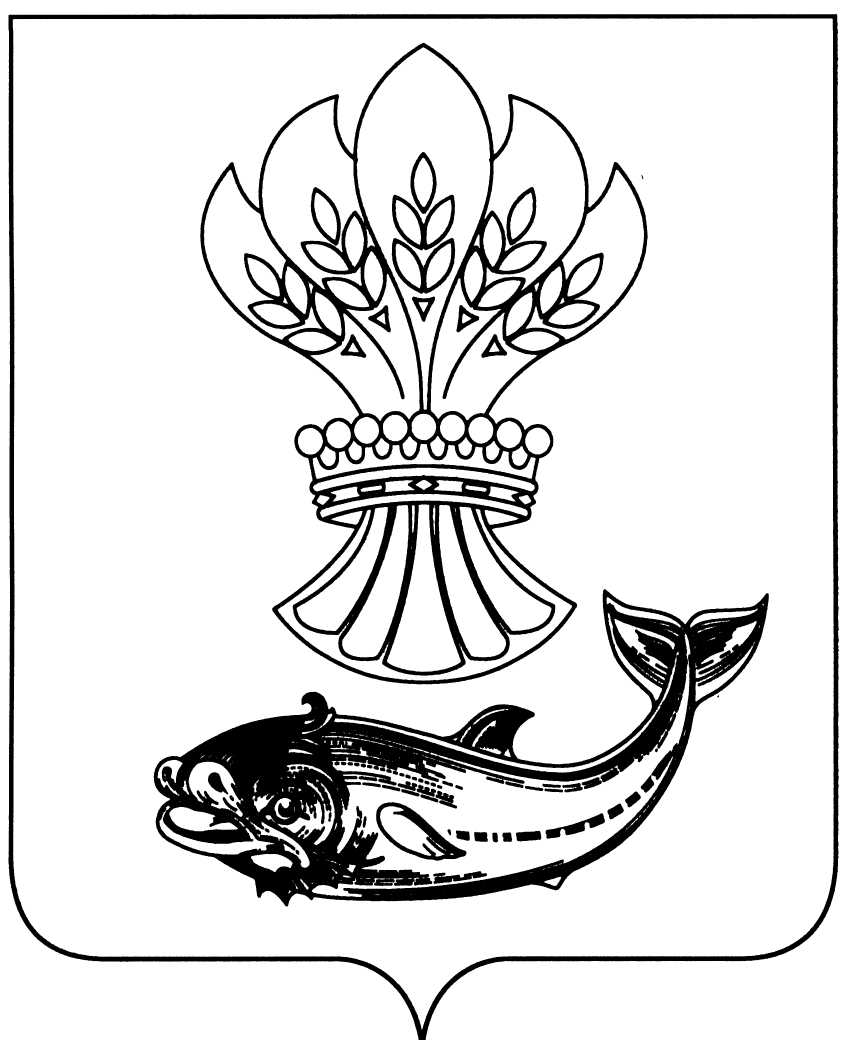 АДМИНИСТРАЦИЯПАНИНСКОГО МУНИЦИПАЛЬНОГО РАЙОНА ВОРОНЕЖСКОЙ ОБЛАСТИПОСТАНОВЛЕНИЕот 30.05.2019 № 192р.п. ПаниноВ соответствии с Законом Воронежской области от 17.12.2018 165-ОЗ «Об областном бюджете на 2019 год и на плановый период 2020 и 2021 годов», постановлением правительства Воронежской области от 04.03.2019 № 165 «О мерах по реализации Закона Воронежской области «Об организации и обеспечении отдыха и оздоровления детей Воронежской области» в 2019 году», постановлением правительства Воронежской области от 31.12.2013 № 1187 «Об утверждении государственной программы Воронежской области «Социальная поддержка граждан» (в редакции постановления правительства Воронежской области от 05.10.2018 №874), постановлением правительства Воронежской области от 29.08.2018 № 732 «Об определении базовой стоимости путевки в организации отдыха и оздоровления детей и стоимости набора продуктов питания в лагере с дневным пребыванием детей в 2019 году» администрация Панинского муниципального района Воронежской области п о с т а н о в л я е т:1. Утвердить порядок расходования субсидии предоставленной бюджету Панинского муниципального района Воронежской области в рамках государственной программы Воронежской области «Социальная поддержка граждан» на софинансирование расходных обязательств, возникающих при выполнении полномочий органов местного самоуправления по вопросам местного значения в сфере организации отдыха детей в каникулярное время на 2019 год. 2. Назначить уполномоченным органом по реализации и порядку расходования субсидии предоставленной бюджету Панинского муниципального района Воронежской области в рамках государственной программы Воронежской области «Социальная поддержка граждан» на софинансирование расходных обязательств, возникающих при выполнении полномочий органов местного самоуправления по вопросам местного значения в сфере организации отдыха детей в каникулярное время на 2019 год, отдел по образованию, опеке, попечительству, спорту и работе с молодежью администрации Панинского муниципального района Воронежской области (Телкова).3. Настоящее постановление вступает в силу со дня его официального опубликования в официальном периодическом печатном издании Панинского муниципального района Воронежской области «Панинский муниципальный вестник».4. Признать утратившим силу распоряжение администрации Панинского муниципального района Воронежской области от 20.07.2018 № 218 «Об утверждении порядка расходования субсидии предоставленной бюджету Панинского муниципального района Воронежской области в рамках государственной программы Воронежской области «Социальная поддержка граждан» на софинансирование расходных обязательств, возникающих при выполнении полномочий органов местного самоуправления по вопросам местного значения в сфере организации отдыха детей в каникулярное время на 2018 год.5. Контроль за исполнением настоящего постановления оставляю за собой.ГлаваПанинского муниципального района Н.В. Щеглов УТВЕРЖДЕН постановлением администрации Панинского муниципального района Воронежской областиот 30.05.2019 № 192ПОРЯДОКрасходования субсидии предоставленной бюджету Панинского муниципального района в рамках государственной программы Воронежской области «Социальная поддержка граждан» на софинансирование расходных обязательств, возникающих при выполнении полномочий органов местного самоуправления повопросам местного значения в сфере организации отдыха детейв каникулярное время на 2019 год Настоящий порядок расходования субсидии предоставленной бюджету Панинского муниципального района в рамках государственной программы Воронежской области «Социальная поддержка граждан» на софинансирование расходных обязательств, возникающих при выполнении полномочий органов местного самоуправления по вопросам местного значения, в сфере организации отдыха детей в каникулярное время на 2019 год (далее - Порядок) устанавливает цели, порядок предоставления и расходования, представления отчетов и контроля за целевым использованием субсидии, предоставленной бюджету Панинского муниципального района, в рамках государственной программы Воронежской области «Социальная поддержка граждан» на софинансирование расходных обязательств, возникающих при выполнении полномочий органов местного самоуправления по вопросам местного значения в сфере организации отдыха детей в каникулярное время на 2019 год (далее - Субсидия).	1. Субсидия является источником финансового обеспечения расходов на частичную оплату путевок в стационарные детские лагеря с круглосуточным пребыванием детей, открытые в установленном порядке на территории Российской Федерации в период летних школьных каникул.	2. Субсидия предоставляется на условиях соглашения, заключенного на текущий год между департаментом социальной защиты Воронежской области и администрацией Панинского муниципального района Воронежской области. 	3. За счет средств субсидии, выделяемой администрации Панинского муниципального района, финансируются расходы, связанные с приобретением путевок для детей, работающих граждан (в том числе детей, находящихся под опекой (попечительством), детей, находящихся в приемных семьях, а также пасынков и падчериц), которые проживают на территории муниципального образования.	4. Субсидия, поступившая администрации Панинского муниципального района на осуществление расходных обязательств, возникающих при выполнении полномочий органов местного самоуправления по вопросам местного значения, в сфере организации отдыха детей в каникулярное время, отражается в доходах бюджета Панинского муниципального района по кодам 927 2 02 29999 05 0000 151 «Прочие субсидии бюджетам муниципальных районов».5. Расходование средств, возникающих при выполнении полномочий органов местного самоуправления по вопросам местного значения в сфере организации отдыха детей в каникулярное время, осуществляется по разделу 0700 "Образование", подразделу 0707 "Молодежная политика и оздоровление детей", целевой статье расходов 024 05 S8410 "Организация и финансирование воспитательной работы, содержательного досуга и отдыха детей в период оздоровительной кампании" по виду расходов 323 "Приобретение товаров, работ, услуг в пользу граждан. 6. Отдел по образованию, опеке, попечительству, спорту и работе с молодежью администрации Панинского муниципального района Воронежской области:	6.1. Представляет ежемесячно не позднее 5-го числа месяца, следующего за отчетным месяцем, в департамент социальной защиты Воронежской области отчет о целевом использовании Субсидии по утвержденной форме.6.2. Обеспечивает возврат неиспользованного остатка средств текущего финансового года в областной бюджет в порядке, установленном законодательством Российской Федерации;6.3. Несет ответственность за нецелевое использование Субсидии, а также предоставление недостоверных сведений и нарушение сроков их представления.Об утверждении порядка расходования субсидии предоставленной бюджету Панинского муниципального района в рамках государственной программы Воронежской области «Социальная поддержка граждан» на софинансирование расходных обязательств, возникающих при выполнении полномочий органов местного самоуправления по вопросам местного значения в сфере организации отдыха детей в каникулярное время и назначении уполномоченного органа на 2019 год 